Министерство образования и науки Калужской области Государственное бюджетное учреждение Калужской области«Учебно-методический центр военно-патриотического воспитания и подготовки граждан к военной службе»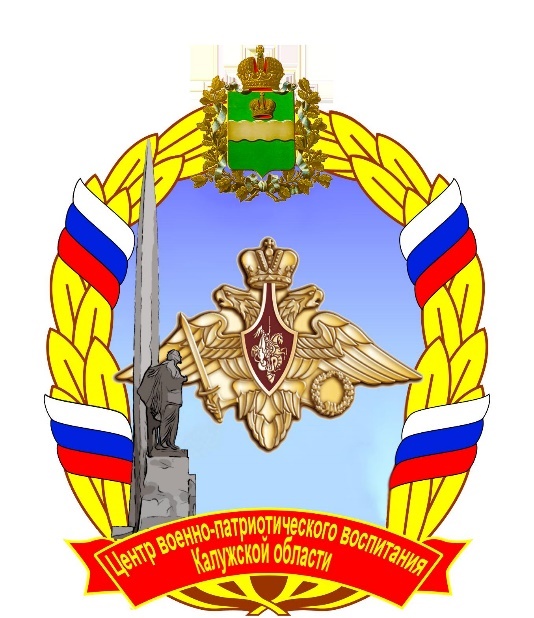 Методические рекомендациипо организации и проведению тематических отрядных часовв летних оздоровительных лагерях по теме «Калужская область в годы Великой Отечественной войны»Разработчик:Зав. организационно-методическим отделомЯ.Ю. ЛеонтьевКалуга-2018Для нашего народа Великая Отечественная война стала тяжелейшим испытанием. Юное поколение должно знать о подвиге советского народа в годы войны, о том, какие огромные потери понесла наша Родина на полях ожесточенных сражений и на оккупированных врагом территориях, о беспримерной стойкости партизан и подпольщиков, о самоотверженном труде женщин, подростков и детей, которые в глубоком тылу на протяжении 1418 военных дней и ночей боролись и трудились во имя будущего, обеспечивая свой вклад в Победу. Наши дети должны знать о великих битвах, которые привели к Победе. Это оборона Бреста и Могилева, битва за Москву, оборона Ленинграда, Сталинградская битва, Курская битва, битва за Днепр, освобождение Советского Союза и стран Восточной Европы в 1944-1945 году. Не обошла стороной война и нашу малую Родину – Калужскую область. Праздник Великой Победы в Великой Отечественной войне – это не только праздник Памяти, праздник народа-победителя, но это и «передний край» нынешнего сражения за наше будущее. Главный урок Великой Отечественной войны состоит в том, что лишь тот народ свободен и может противостоять любой агрессии, кто готов сражаться за свою свободу, за свою землю и за свое будущее до конца. Урок Великой Отечественной войны состоит еще и в том, что народ, чувствующий свою правоту в освободительной войне, непобедим.Сохранение памяти о Великой Отечественной войне – часть основы дальнейшего развития России в XXI веке. Память истории, сочетающаяся с чувством гордости за свою историю, – основа достоинства нации, ее способности в реализации национальных интересов, ценностей и идеалов. Патриотическое воспитание – это целенаправленный процесс по формированию у учащихся качеств гражданина и патриота.         Любовь к Родине, своей семье, своему дому, окружающей природе, к земле, на которой родился и живёшь, чувство сопричастности истории своего Отечества и ответственность за окружающую жизнь, сочувствие, потребность защищать своих близких и Родину, уважение к правам и свободам человека – воспитание этих качеств является одной из приоритетных образовательных задач,  требующих для своего решения определённой системы педагогической деятельности.Системность работы, прежде всего, подразумевает чёткое определение цели как ожидаемого результата деятельности и задач, решение которых поможет достижению поставленной цели.Целью тематических часов, уроков мужества, памяти, истории является создание условий для формирования гражданских и патриотических чувств молодежи через обращение к памяти о народном подвиге в годы Великой Отечественной войны 1941-1945 гг.Педагогическими и методическими условиями успешного проведения занятия являются:раскрытие значимости Великой Победы;создание конкретного образа опасности, нависшей над страной, массового героизма, проявленного защитниками Родины;показ Победы как результата героических усилий народа Советского Союза;опора на местный материал, включение в содержание урока фактов участия в защите Родины калужан;использование возможностей приглашения на урок ветеранов Великой Отечественной войны, участников трудового фронта, детей времен войны, вдов;опора на знания учащихся по истории Отечества, литературе, краеведению, другим предметам, в которых были материалы по истории Великой Отечественной войны;использование наглядного материала, аудиозаписей, видеоматериалов.	Если конечный результат работы по патриотическому воспитанию – формирование личности, то задачи должны быть различными в зависимости от возраста, психолого–педагогических особенностей учащихся, от особенностей образовательной среды.          При составлении плана в летнем оздоровительном лагере с учётом возрастных особенностей ребят, решаются следующие задачи у учащихся начальной школы:формирование понятия о большой и малой Родине, первоначальные знания об истории Родины и замечательных людях, внесших вклад в историю России;формирование бережного отношения и уважения к жизни и всему живому;воспитание трудовых навыков и уважительного отношения к труду другого человека;воспитание навыков выполнения правил поведения в обществе;воспитание чувства сострадания, чуткости, честности и доброжелательности.У учащихся средней возрастной группы:формировать гордость за Россию и желание что- либо сделать для неё, знакомство с историей Родины, её людьми;воспитывать интерес к своей родословной, к другим людям;формировать понятие о труде на благо Родины;воспитывать чувство коллективизма и умение соотносить свои действия с действиями окружающих людей.Старший возраст учащихся:воспитывать стремление к созидательной деятельности на благо себя, своей семьи, общества, Родины;дать понятие о роли семьи в жизни отдельного человека и в жизни общества;помочь осмыслить свои жизненные цели, свою жизненную позицию;воспитать способность к взаимодействию с окружающим миром.Тематические отрядные часы – одна из основных форм работы воспитателя или вожатого. Такие часы можно проводить в форме встреч с интересными людьми, авторами книг и публикаций о данных событиях, потомками людей, о которых идёт речь, учёными – историками, ветеранами ВОВ, в форме конкурсов знатоков данного исторического события.В целях повышения интереса к истории Калужского края и достижения высокого воспитательного эффекта проведение тематических отрядных часов следует приурочить к Памятным датам истории России и Калужской области:12 июня – День России.22 июня – День памяти и скорби – день начала Великой Отечественной войны.29 июня – День партизан и подпольщиков.5 июля - День образования Калужской области.29 июля – День Военно-морского флота.2 августа - День Воздушно-десантных войск.12 августа - День Военно–воздушных сил.22 августа – День Государственного флага РФ.Для проведения тематических отрядных часов рекомендуем использовать следующие материалы, подготовленные Калужским отделением Всероссийского общества «Знание»:Презентация «Великая Отечественная война – победа духа и традиции».Лекция «Великая Отечественная война – победа духа и традиции».Историческая справка «Калужская область в годы Великой Отечественной войны».Подборка ссылок на интернет-источники по теме «Калужская область в годы Великой Отечественной войны».Материалы размещены на сайте нашего Центра по адресу http://patriot40.ru/?page_id=560.Директор ГБУ КО «УМЦ ВПВ»					А.В. Погудин